2019 Spring Semester LCC Graduate Students Courses Timetable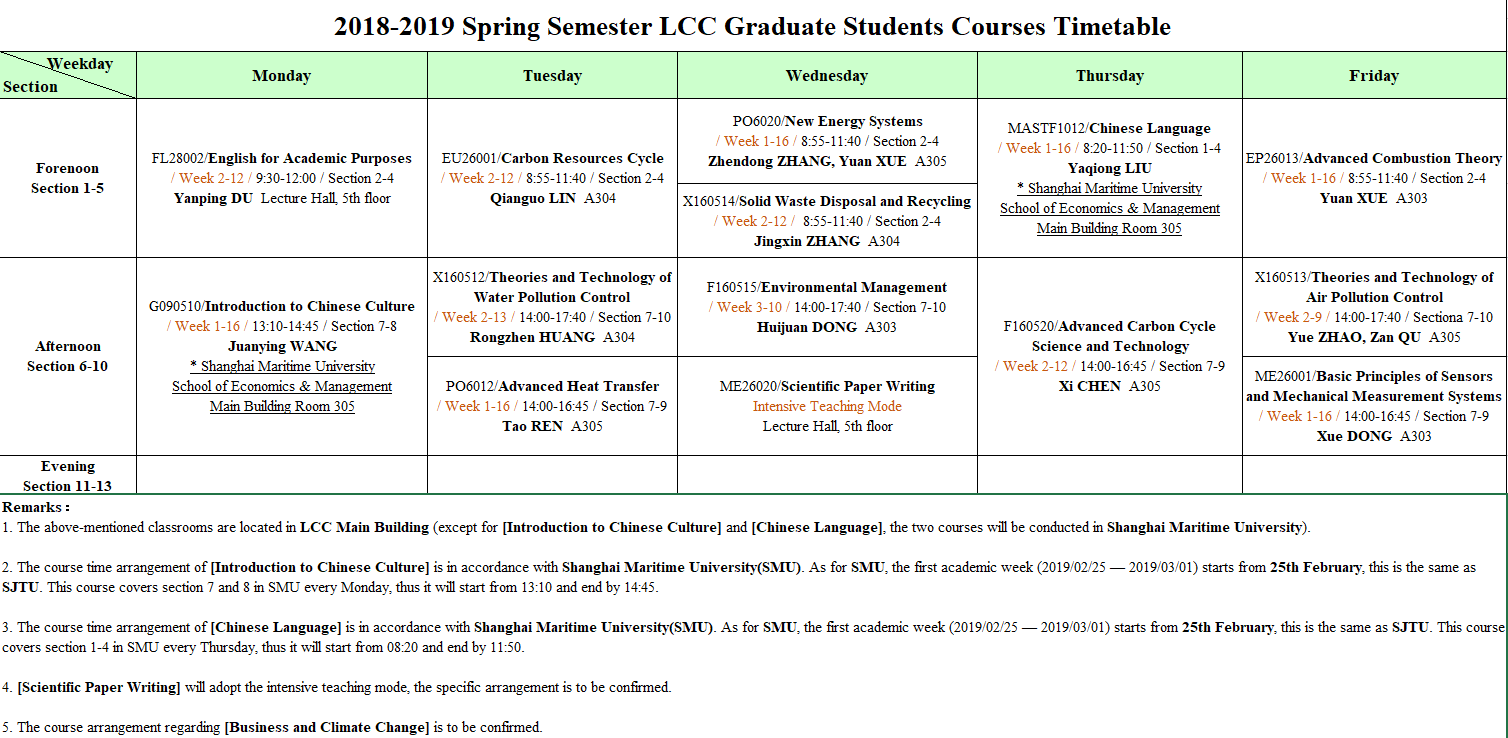 Download：2018-2019 Spring Semester LCC Graduate Students Courses Timetable